CONVOCATIONAssemblée Générale de Supméca AlumniVous êtes priés d’assister à l’Assemblée Générale Ordinaire Supméca Alumni, qui se tiendra dans les locaux de l’école, 3 rue Fernand Hainaut 93400 Saint Ouen :le SAMEDI 21 MARS 2020, de 9h30 à 12h
Accueil à 9h
ORDRE DU JOURN'hésitez pas à nous indiquer votre présence en vous inscrivant sur le site en cliquant ici.IMPORTANTAppel à candidature pour le renouvellement des membres du C.A. : les membres* de Supméca Alumni peuvent être candidats à un mandat au Conseil d’Administration. Les candidatures doivent être envoyées au secrétariat de l’association. Conformément au Règlement Intérieur, pour être validées par le Conseil, ces candidatures devront nous parvenir au plus tard le 12 mars 2020.	Alfred ROSALES
Président de Supméca Alumni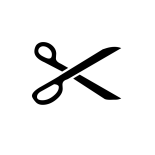 Je soussigné, ……………………………………………….………………………., membre* de Supméca Alumni, déclare ne pas pouvoir assister à l’Assemblée Générale Ordinaire du 21 mars 2020, et donne pouvoir à ……………………………………………….………………………. pour me représenter et agir en mon nom à cette réunion.Fait le : ……………………………… à : ……………………………		 Signature : Ce pouvoir est à renvoyer au Secrétariat de Supméca Alumni :Par courrier postal : Supméca Alumni, 3 rue Fernand Hainaut, 93400 Saint-OuenPar mail : secretariat@supmeca-alumni.comRapport moral de l’exercice 2019 ;Rapport financier de l’exercice 2019 ;Projets d’activités et de budget 2020 ;Renouvellement des membres du Conseil d’Administration ;Cocktail de clôture.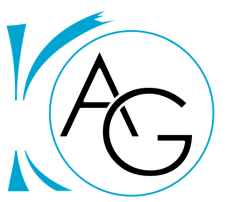 